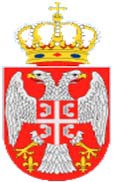 	Република Србија	МИНИСТАРСТВО ГРАЂЕВИНАРСТВА,	САОБРАЋАЈА И ИНФРАСТРУКТУРЕ	Број: 152-02-01240/2019-15	Датум: 25. јун 2019. године	Немањина 22-26, БеоградРЕЗУЛТАТИ ИСПИТА ЗА ВОЗАЧЕ АДРОДРЖАНОГ 25. ЈУНА 2019. ГОДИНЕ25.06.2019. године у 12:00 hИспит за ОСНОВНИ курс - возачи који накнадно треба да полажу неки од испита за специјалистички курс /трећа група/25.06.2019. године у 13:15 hИспит за специјалистички курс који се односи на ТРАНСПОРТ У ЦИСТЕРНАМАполажу следећи кандидати уколико су претходно положили испит за основни курс/четврта група/25.06.2019. године у 13:15 hИспит за специјалистички курс за КЛАСУ 1полажу следећи кандидати уколико су претходно положили испит за основни курс/пета група/25.06.2019. године у 13:15 hИспит за специјалистички курс за КЛАСУ 7 (радиоактивне материје)полажу следећи кандидати уколико су претходно положили испит за основни курс/шеста група/25.06.2019. године у 14:00 hИспит за основни курс – ОБНОВА ЗНАЊАполажу возачи који поседују важећи сертификат за возача ADR и полажу неки специјалистички курс/седма група/25.06.2019. године у 14:45 hИспит за специјалистички курс који се односи на ТРАНСПОРТ У ЦИСТЕРНАМА - ОБНОВАполажу следећи кандидати уколико су претходно положили испит за основни курс/осма група/Р.бр.Инт.Бр.ПрезимеИмеДатум рођењаЦентар за обукуНапоменаДрж.Резултат4FilipovićŽeljko25.05.1980.ADR Aspekt dooSRB2810PavlovićVelimir29.08.1992.ADR Aspekt dooSRB2711MijailovićĐorđe13.03.1980.ADR Aspekt dooSRB3012PetrovićDalibor24.02.1995.ADR Aspekt dooSRB2813MiletićNikola28.09.1980.ADR Aspekt dooSRB2616DžombićNemanja01.04.1985.ADR Aspekt dooSRB3014StankovićNenad07.09.1981.Trigon inženjeringSRB2915TejićDubravko11.05.1972.Trigon inženjeringSRB2616BoromisaZoran01.10.1968.Trigon inženjeringSRB3017PavlovićZoran17.10.1965.Trigon inženjeringSRB3018PribakovićNenad06.03.1966.Trigon inženjeringSRB19 није положио19ĐukićLazar22.01.1991.Trigon inženjeringSRB2720MladenovićIgor27.09.1982.Trigon inženjeringSRB2921KneževićAleksandar20.08.1992.Trigon inženjeringSRB2722IvkovićMarko26.07.1987.Trigon inženjeringSRB2823StojanovićIvan01.11.1987.Trigon inženjeringSRB2924PetrovićMiodrag10.05.1956.Trigon inženjeringSRB3025BogdanovićVladan28.05.1966.Trigon inženjeringSRB2826MilosavljevićŽivorad23.02.1954.Trigon inženjeringSRBније приступио27BrtkaBranislav16.05.1984.Trigon inženjeringSRB3028IlićNebojša31.08.1974.Trigon inženjeringSRB3029ĆorićSavo20.11.1968.Trigon inženjeringSRB3030JelesićTeodora23.02.1995.Trigon inženjeringSRB2731BorićNemanja09.12.1985.Trigon inženjeringSRB2932MarkovićIvan07.07.1978.Trigon inženjeringSRB18 није положио33TrčkovViktor03.07.1990.Trigon inženjeringSRB2934PavlovićMarko27.03.1982.Trigon inženjeringSRB2635PenčićMilan06.02.1991.Trigon inženjeringSRB2836DimitrijevićDragan08.04.1979.Trigon inženjeringSRB2902MilošBošković13.07.1995.Ozna Žike Belog dooSRB2903NemanjaVrećić18.02.1989.Ozna Žike Belog dooSRB2610BlažićMarjan08.08.1979.INKOPLANSRB2911ĐorđevićSrđan06.01.1970.INKOPLANSRB2812GeorgijevIgor05.03.1988.INKOPLANSRB2813KodrmanAleksandar01.09.1987.INKOPLANSRB292BalangoZvonko05.06.1975.COTOT DOOSRB303MiloševićMiroslav22.09.1978.COTOT DOOSRB294SamardzićMarko23.05.1979.COTOT DOOSRB281MihajlovićIvica30.11.1978.VojskaSRB27Р.бр.Инт.Бр.ПрезимеИмеДатум рођењаЦентар за обукуНапоменаДрж.Резултат4FilipovićŽeljko25.05.1980.ADR Aspekt dooSRB2010PavlovićVelimir29.08.1992.ADR Aspekt dooSRB1911MijailovićĐorđe13.03.1980.ADR Aspekt dooSRB2012PetrovićDalibor24.02.1995.ADR Aspekt dooSRB1813MiletićNikola28.09.1980.ADR Aspekt dooSRB12 није положио15BakošTomislav17.01.1982.ADR Aspekt doo11.06.2024.SRB2016DžombićNemanja01.04.1985.ADR Aspekt dooSRB2014StankovićNenad07.09.1981.Trigon inženjeringSRB2015TejićDubravko11.05.1972.Trigon inženjeringSRB2016BoromisaZoran01.10.1968.Trigon inženjeringSRB1817PavlovićZoran17.10.1965.Trigon inženjeringSRB2018PribakovićNenad06.03.1966.Trigon inženjeringSRBније полагао19ĐukićLazar22.01.1991.Trigon inženjeringSRB1820MladenovićIgor27.09.1982.Trigon inženjeringSRB2002BoškovićMiloš13.07.1995.Ozna Žike Belog dooSRB2003VrećićNemanja18.02.1989.Ozna Žike Belog dooSRB1710BlažićMarjan08.08.1979.INKOPLANSRB1911ĐorđevićSrđan06.01.1970.INKOPLANSRB14 није положио12GeorgijevIgor05.03.1988.INKOPLANSRB1713KodrmanAleksandar01.09.1987.INKOPLANSRB182BalangoZvonko05.06.1975.COTOT DOOSRB193MiloševićMiroslav22.09.1978.COTOT DOOSRB204SamardzićMarko23.05.1979.COTOT DOOSRB171MihajlovićIvica30.11.1978.VojskaSRB19Р.бр.Инт.Бр.ПрезимеИмеДатум рођењаЦентар за обукуНапоменаДрж.Резултат21KneževićAleksandar20.08.1992.Trigon inženjeringSRB1722IvkovićMarko26.07.1987.Trigon inženjeringSRB1923StojanovićIvan01.11.1987.Trigon inženjeringSRB1824PetrovićMiodrag10.05.1956.Trigon inženjeringSRB1925BogdanovićVladan28.05.1966.Trigon inženjeringSRB14 није положио26MilosavljevićŽivorad23.02.1954.Trigon inženjeringSRBније полагао27BrtkaBranislav16.05.1984.Trigon inženjeringSRB19Р.бр.Инт.Бр.ПрезимеИмеДатум рођењаЦентар за обукуНапоменаДрж.Резултат28IlićNebojša31.08.1974.Trigon inženjeringSRB2029ĆorićSavo20.11.1968.Trigon inženjeringSRB1730JelesićTeodora23.02.1995.Trigon inženjeringSRB1731BorićNemanja09.12.1985.Trigon inženjeringSRB2032MarkovićIvan07.07.1978.Trigon inženjeringSRBније полагао33TrčkovViktor03.07.1990.Trigon inženjeringSRB2034PavlovićMarko27.03.1982.Trigon inženjeringSRB1635PenčićMilan06.02.1991.Trigon inženjeringSRB2036DimitrijevićDragan08.04.1979.Trigon inženjeringSRB19Р.бр.Инт.Бр.ПрезимеИмеДатум рођењаЦентар за обукуНапоменаДрж.Резултат5RodićĐorđe10.06.1983.ADR Aspekt doo24.07.2019.SRB146MažibradaMiroslav27.10.1973.ADR Aspekt doo24.07.2019.SRB157Paunković  Miloš14.04.1986.ADR Aspekt doo27.07.2019.SRB158PetrovićMirko10.06.1960.ADR Aspekt doo15.10.2019.SRB149PetrovićDražen02.02.1979.ADR Aspekt doo16.07.2019.SRB1513LalićMilenko26.12.1973.Trigon inženjering14.08.2019.SRB11 није положио37PomanaAleksandar27.02.1988.Trigon inženjering24.07.2019.SRB6 није положио38HinićŽeljko21.10.1978.Trigon inženjering26.06.2019.SRB1439StevanovićGoran01.03.1965.Trigon inženjering29.12.2019.SRB11 није положио14StošićDragan29.12.1966.INKOPLAN26.06.2019.SRB15Р.бр.Инт.Бр.ПрезимеИмеДатум рођењаЦентар за обукуНапоменаДрж.Резултат5RodićĐorđe10.06.1983.ADR Aspekt doo24.07.2019.SRB156MažibradaMiroslav27.10.1973.ADR Aspekt doo24.07.2019.SRB157Paunković  Miloš14.04.1986.ADR Aspekt doo27.07.2019.SRB158PetrovićMirko10.06.1960.ADR Aspekt doo15.10.2019.SRB149PetrovićDražen02.02.1979.ADR Aspekt doo16.07.2019.SRB1514KačavendaMilan24.10.1979.ADR Aspekt doo15.08.2024.допунаSRB1513LalićMilenko26.12.1973.Trigon inženjering14.08.2019.SRBније полагао37PomanaAleksandar27.02.1988.Trigon inženjering24.07.2019.SRBније полагао38HinićŽeljko21.10.1978.Trigon inženjering26.06.2019.SRB1539StevanovićGoran01.03.1965.Trigon inženjering29.12.2019.SRBније полагао14StošićDragan29.12.1966.INKOPLAN26.06.2019.SRB1401KuzmanovSava17.09.1964.Fakultet tehničkih nauka26.06.2024.допунаSRB12